Program 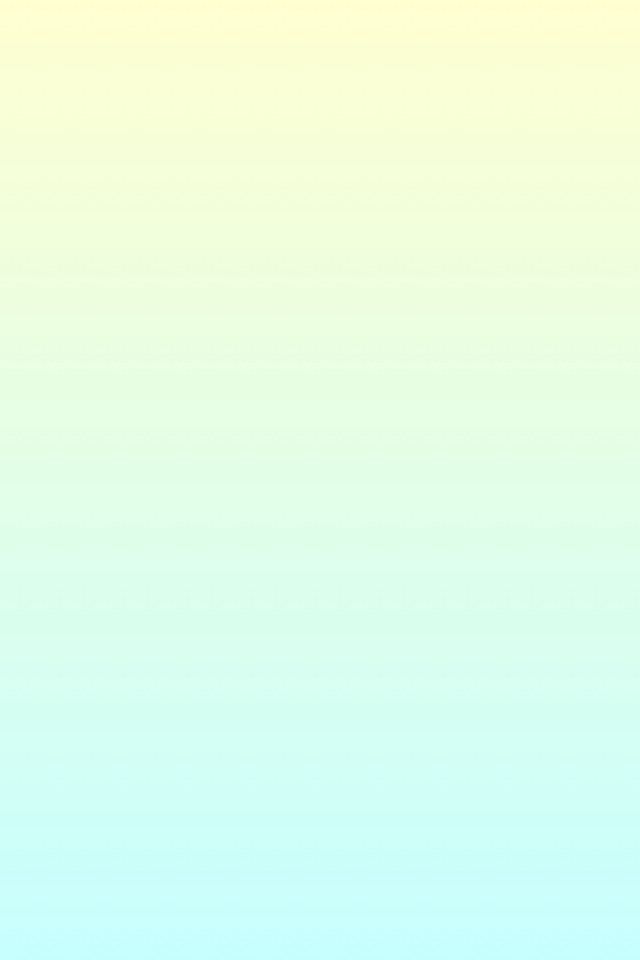 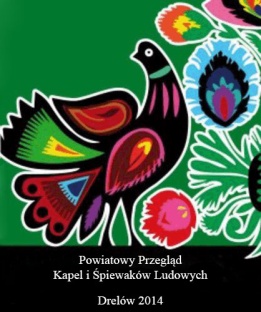     Powiatowego Przeglądu       Kapel i Śpiewaków Ludowych      Drelów, 22 maja 2016r.14:00 – RozpoczęcieI. Prezentacje Przeglądowe:1. ZESPÓŁ LUDOWY „Pawłowianki”2. ZESPÓŁ „Leśniańskie nutki”3. ZESPÓŁ ŚPIEWACZY „Worgulanki”4. ZESPÓŁ ŚPIEWACZY „ Dobrynianki”5. ZESPÓŁ ŚPIEWACZY  „SOKOTUCHY”6. ZESPÓŁ ŚPIEWACZY „ Bagnoszki”7. ZESPÓŁ ŚPIEWACZY Z ROZWADÓWKI8. KAPELA ZDZISŁAWA MARCZUKA9. Zdzisław Marczuk – Duży i Gabriela Wowczeniuk – Mały10. Anna Maria Panasiuk11. Martyna Szypiło12. Angelika PaluszkiewiczII. Prezentacje konkursowe ZESPOŁÓW ŚPIEWACZYCH        z terenu Gminy Drelów ( na scenie zaprezentuje się 6 zespołów).Prezentacja wystawy ZABAWKA WIEKOWA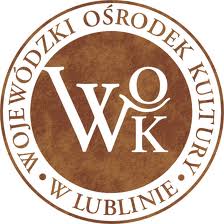 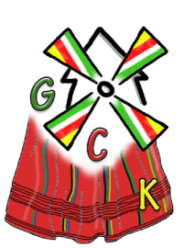 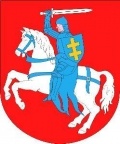 